CONTRABANDGive your team a name. Also remember your team number.In your team, find the following items of contraband. Take them to the treasure chest as you find them.Something that…Is greenAppears in the ParalympicsCan flyComes from outside the UKNeeds airIs symmetrical Represents an Olympic or Paralympic value Is used in a team sportIs valuable but costs nothingBouncesIncludes a colour from your country’s flagRequires fossil fuelsWas created in the UKRepresents team spiritIs musicalHelps you to have good health and wellbeingRepresents victoryIs smoothIs more than 40Is hollow 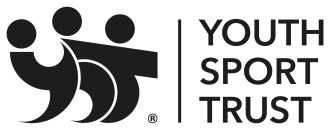 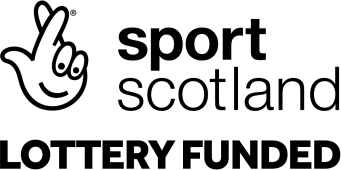 